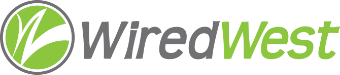 WiredWest Executive Committee Meeting AgendaDate / time: Wednesday, 12 February 2020 7:00 PMLocation / address: Community House, 33 Main Street, Cummington, MAApprove minutes of previous meeting – January 5Stocking spare fiber for future repairsProcessing payments for drops over subsidized costsFinancing for customer installations.Agenda for February 19 Board meetingOther items not anticipated within 48 hoursNext EC meeting – 11 March 2020